Recently, Faculty and staff at Barton Community College gathered to discuss and evaluate the College’s ENDS at maturity scale planning meetings. Participants were asked to score where they felt Barton Community College was for each respective END and sub bullet. After assigning a score, comments were gathered regarding their determination as well as how to move to the next higher score. An analysis of the comments provided as feedback by faculty and staff at Barton Community College was conducted after the maturity scale planning meetings had occurred. The results are discussed below. Analysis of Aggregated CommentsRespondents could comment on every score they assigned. However, many scores did not receive explanatory comments nor discussion for moving to the next higher score. The following comparison chart shows the number of comments regarding the assigned “where Barton is currently” score, the number of comments for “how to move to the next higher score” and the total number of scores recorded for each END.The same information depicted in the chart is also recorded in the following table.Both of these resources reveal that the faculty and staff did not have much feedback to provide. However, the feedback provided does contain valuable insight and themes. Their feedback was broken down into individual words and stopwords were removed. Stopwords provide virtually no value and common examples include “the” and “an.” Word frequency analytics were conducted to identify the most commonly used words by respondents. “Student” was utilized more than any other word. “Skill”, “survey”, “essential”, and “work” made up the remaining five most utilized words. Other notable words include “advisor” and “needed.” The frequencies provide insight regarding the overall focus of the comments, which was a student orientation with a focus on essential skills, advisement, and measuring outcomes.    The 50 most commonly utilized words are shown in the following chart. 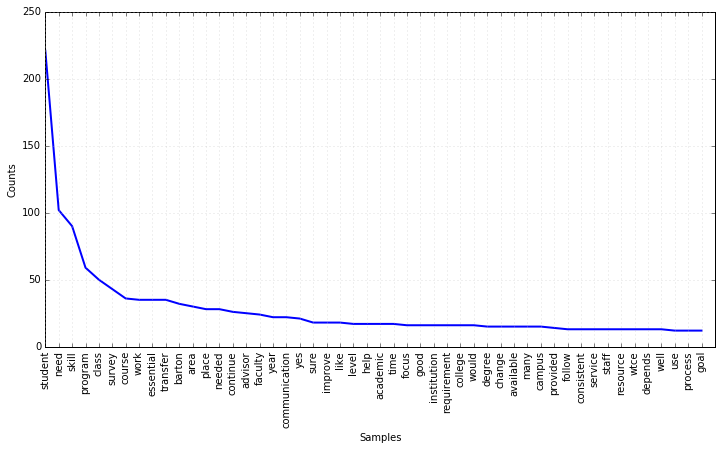 Next the comments were evaluated based upon frequency of word pairings. The most frequently used words pairs add context to the most frequently used words.  ‘Essential’ and ‘skill’ were paired together more than any other two words. The remaining top five most common pairings were 'student' and 'need', 'guided' and 'pathway', 'advisory' and 'board', and finally 'online' and 'student'. The student orientated with essential skills, advisement, and measuring outcomes focus suggested by the most frequently utilized words is further supported by the most common word pairings. The 25 most common pairings are shown in the following chart. 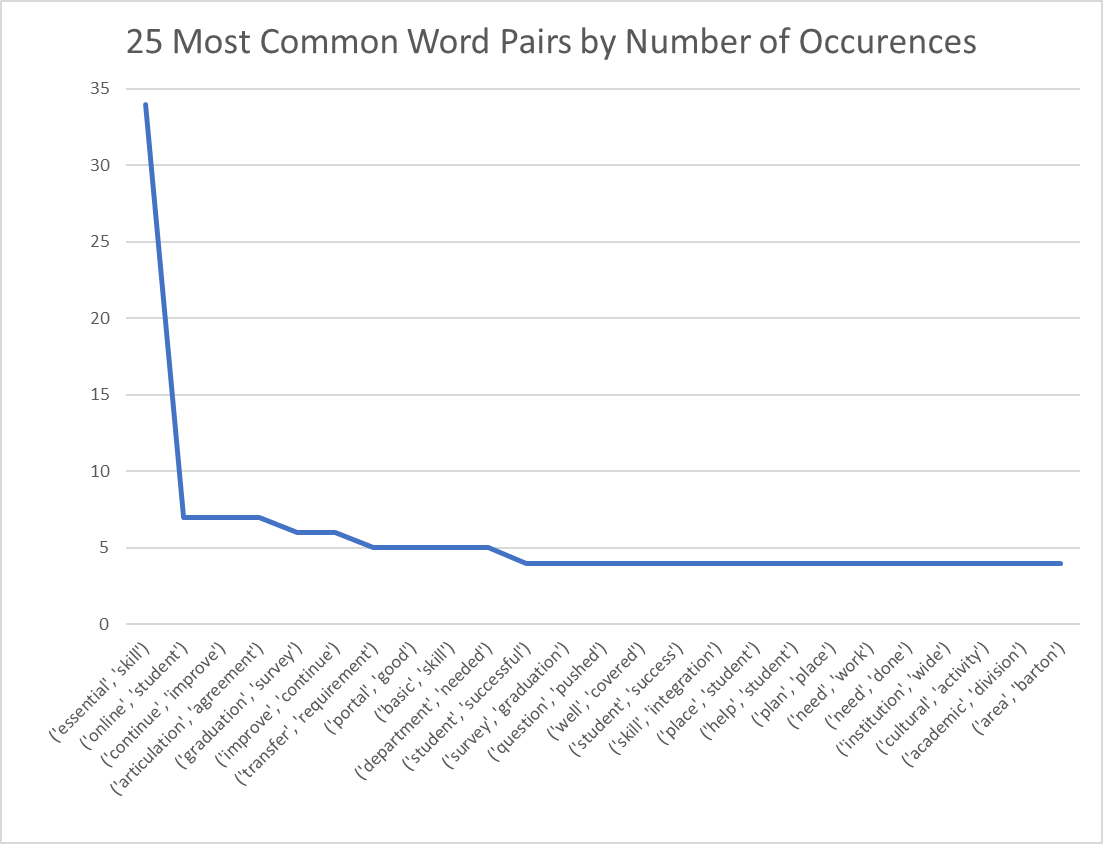 Analysis of END Specific CommentsComments were then evaluated by the specific END and bullet item to which they were responding. Comment frequency by END and bullet are reported below.Themes within the context of each END and bullet were identified. Comments were examined for similarities and topics most frequently discussed were consolidated into succinct themes. It is worth mentioning that the overall number of comments was low and that any themes identified should be carefully considered and likely not considered a significant representation of the population of faculty and staff at Barton Community College. However, that does not negate any insight gained, but rather serves as a warning against overstating any results or trends identified. The following table reports the overall theme for each END and bullet for the “where Barton is currently” and “what is needed to improve” categories of commentary. Two major themes quickly emerged during comment evaluation. The first and most common theme centered on a need to improve uniformity across the entire college. The second theme indicated that increased efforts towards greater visibility and communication were needed. Additionally, a sub item of the second theme reflected a desire for greater usage of online tools to accomplish the second theme. The identified themes are discussed further in the next section.Lessons LearnedTheme 1: Need to improve uniformity across entire college.9 of the individual END and bullets summary themes echoed this message.Most often concern was communicated that not all parties are equal in terms of efficiency, student service, and academic standards.Concern students were not equally served was also present.The first theme centers on ensuring students have the same education, student services, and support regardless of how or where they attend Barton. Comments covered everything from using resources efficiently, to providing better tools for advisors and students to ensure success. Additionally, respondents advocated for increased attention be paid to student evaluations. Specifically, they wanted both the students to take evaluations seriously and faculty to carefully consider the feedback given. Further, comments also expressed concern over the perceived differences across departments and campuses. Most often the commenter felt others did not perform as well as their respective group did; so some bias is surely present in these opinions. Theme 2: Need to increase efforts towards greater visibility and communication by the College.Greater usage of online tools to reach audiences.Admissions PortalGuided Pathways Increase awareness in the community.Leader on business training.Leader on economic development.Increase student awareness of programs, transfer options, student services, and various tools available to them. Expand business partnerships and enhance offerings to the various business needs that exist near Barton.The second theme is less about internal visibility and communication and more about Barton self-advocating in the surrounding communities and internal audiences. Comments emphasized a need to make various businesses, community members, and students aware of the services, products, and solutions Barton produces. From 2+2 agreements to Barton’s ability to lead economic development, respondents felt there was much more that could be done to leverage these aspects into win/win scenarios for both the college and its partners. AppendixWord clouds of most common words.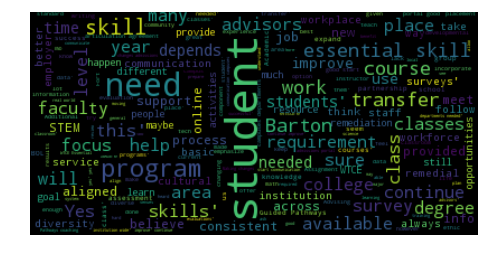 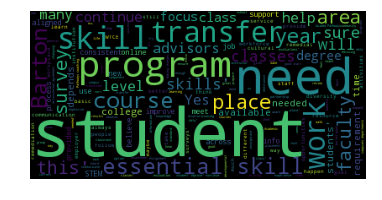 WhereMovePossibleEnd 1122111389End 24664258End 36184360End 45955313End 53137315End 61123302End 71313314End 81311133End/Bullet# Where we are Responses%# How to move Responses%# Possible Responses11111113129.81%3028.85%10423030.61%2929.59%9832931.18%2931.18%9343234.04%2324.47%9422222212022.73%2528.41%8821821.69%2125.30%83389.20%1820.69%8733333312122.11%2627.37%9521415.56%2325.56%9031415.56%1921.11%9041214.12%1618.82%8544444411619.51%1720.73%8221518.75%1316.25%8031014.49%710.14%6941821.95%1821.95%8255555511012.66%911.39%79245.33%79.33%7531314.77%1213.64%88445.48%912.33%73666666157.69%57.69%65200.00%23.39%59335.45%59.09%55411.64%34.92%61523.23%812.90%62777777144.60%66.90%87245.00%33.75%80311.43%11.43%70445.19%33.90%778888881810.81%810.81%74258.47%35.08%59WhereMoveEnd 1End 1End 1Bullet oneNot uniform across college/programsNeed more consistency across entire college; requiredBullet twoNot uniform across college/programsNeed more consistency across entire college; Academic Divisions may be behind; More student training neededBullet threeNot uniform across college/programsNeed more consistency across entire college; Students could benefit from a basic life skills course requirementBullet fourSufficientNeed more consistency across entire college; Mandatory/assessment implementationEnd 2 End 2 End 2 Bullet oneMost are thereMake sure all venues and students have them; Gather feedback to assess readiness of former studentsBullet twoMay be a problem for some areasMake sure essential skills are emphasizedBullet threeAs expectedDepends on the individual student; Connect material and work environmentsEnd 3End 3End 3Bullet oneDo well but may improve through Degree Works and advisor trainingBetter articulation program and promotionBullet twoGood alignment with advisorsTools and communication with students to eliminate confusionBullet threeStudents are informedGuided Pathways/more advisementBullet fourHave existing partnershipsMore partnerships/Guided Pathways/advisingEnd 4End 4End 4Bullet oneDifficult to get accurate responses from studentsIncrease student participation through efforts emphasizing importanceBullet twoSome instructors take their evaluations seriously, but most students don'tMore follow up with facultyBullet threeNot sure/students don't take survey's seriouslyGather more responsesBullet four"lacking an effective diverse cultural relationship between staff, faulty and foreign students"Increase the number of cultural experiencesEnd 5End 5End 5Bullet oneProactive efforts exist at BartonContinued use of advisory boardsBullet twoImprovingMore visibility and transparency; Better resource allocation across all locationsBullet threeHave strong partnerships in placeIncreased visibility in business community for all locationsBullet fourImproving but unsure if BCC is viewed as a leader by community Increase awareness and visibility in communitiesEnd 6End 6End 6Bullet oneMay need nontraditional support hours for studentsWork to standardize at all locations/campusesBullet twoMore online tools like Admissions PortalBullet threeBullet fourBullet fiveImprove communication with all locations to increase faculty/staff buy in and participation End 7End 7End 7Bullet oneCurrent plan meets this goalOngoing communication Bullet twoContinued Ends Meetings/PlanningBullet threeBullet fourAdd evaluation of previous decisions to processEnd 8End 8End 8Bullet oneBarton is mindful of its resourcesNot all departments/areas as efficient as others; Increase communication among employees and locations before changes madeBullet twoPresident communicates well with Trustees